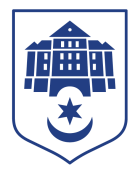 ТЕРНОПІЛЬСЬКА МІСЬКА РАДАПОСТІЙНА КОМІСІЯз питань житлово-комунального господарства, екології, надзвичайних ситуацій, енергозабезпечення та енергоефективностіПротокол засідання комісії №3від 07.03.2023Всього членів комісії:(5) Галина Гевко, Олеся Чванкіна, Олег Шморгай, Андрій Цибульський, Віктор Овчарук.Присутні члени комісії: (5) Галина Гевко, Олеся Чванкіна, Олег Шморгай, Андрій Цибульський, Віктор Овчарук.Відсутні члени комісії: (0)На засідання комісії запрошені:Соколовський Олег – начальник управління житлово-комунального господарства, благоустрою та екології;Василик Ірина - головний спеціаліст організаційного відділу ради управління організаційно-виконавчої роботи.Депутати міської ради  Галина Гевко, Олеся Чванкіна, Олег Шморгай, Андрій Цибульський, Віктор Овчарук, представники виконавчих органів ради Олег Соколовський, Ірина Василик брали участь в засіданні постійної комісії за допомогою електронних месенджерів, які не заборонені до використання в УкраїніГоловуюча – голова комісії Гевко ГалинаВИСТУПИЛА: Гевко Галина, яка запропонувала сформувати порядок денний проектом рішення виконавчого комітету міської ради «Про затвердження титульного списку капітального ремонту та реконструкції об’єктів шляхово-мостового господарства Тернопільської міської  територіальної громади на 2023 - 2024 роки»Результати голосування за затвердження порядку денного: За – 5, проти-0, утримались-0. ВИРІШИЛИ: Затвердити порядок денний комісії:Порядок денний засідання: Перше питання порядку денногоСЛУХАЛИ: 	Про затвердження титульного списку капітального ремонту та реконструкції об’єктів шляхово-мостового господарства Тернопільської міської  територіальної громади на 2023 - 2024 рокиДОПОВІДАВ: 	Соколовський ОлегВИСТУПИЛИ: 	Гевко Галина,  Шморгай Олег, Овчарук Віктор, Чванкіна Олеся, Цибульський АндрійРезультати голосування: За – 5, проти-0, утримались-0. Рішення прийнято.ВИРІШИЛИ: 	Погодити проект рішення виконавчого комітету міської ради «Про затвердження титульного списку капітального ремонту та реконструкції об’єктів шляхово-мостового господарства Тернопільської міської  територіальної громади на 2023 - 2024 роки» з додатком, викладеним в наступній редакції (додається).Додаток ТИТУЛЬНИЙ СПИСОК КАПІТАЛЬНОГО РЕМОНТУ ТА РЕКОНСТРУКЦІЇ ОБ'ЄКТІВ ШЛЯХОВО-МОСТОВОГО ГОСПОДАРСТВА ТЕРНОПІЛЬСЬКОЇ МІСЬКОЇ ТЕРИТОРІАЛЬНОЇ ГРОМАДИ  НА 2023 - 2024 РОКИМіський голова                                                   Сергій НАДАЛГолова комісії							Галина ГевкоСекретар комісії							Андрій ЦибульськийПро затвердження титульного списку капітального ремонту та реконструкції об’єктів шляхово-мостового господарства Тернопільської міської  територіальної громади на 2023- 2024 роки№ п/пНазва об’єкта Вартість робіт,тис. грн.1.Капітальний ремонт вул.Гайова в м.Тернополі 40 000,002.Капітальний ремонт вул.Воїнів дивізії «Галичина» (ділянка від вул.Галицька до вул.Городня) в м.Тернополі12 000,003.Виготовлення проектно- кошторисної документації2 000,00Всього54 000,00